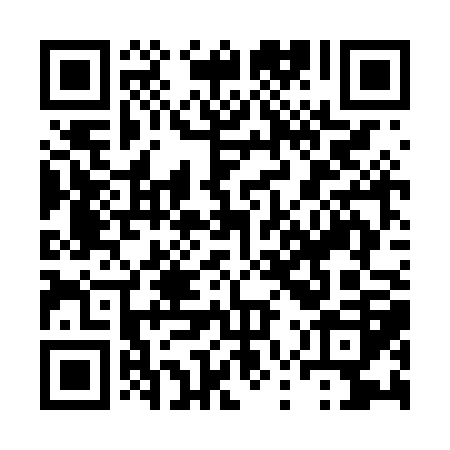 Ramadan times for Addho Pari, PakistanMon 11 Mar 2024 - Wed 10 Apr 2024High Latitude Method: Angle Based RulePrayer Calculation Method: University of Islamic SciencesAsar Calculation Method: ShafiPrayer times provided by https://www.salahtimes.comDateDayFajrSuhurSunriseDhuhrAsrIftarMaghribIsha11Mon4:594:596:1912:153:386:106:107:3012Tue4:584:586:1812:143:386:116:117:3113Wed4:574:576:1712:143:386:126:127:3214Thu4:564:566:1612:143:386:126:127:3215Fri4:544:546:1412:133:396:136:137:3316Sat4:534:536:1312:133:396:146:147:3417Sun4:524:526:1212:133:396:146:147:3418Mon4:514:516:1112:133:396:156:157:3519Tue4:494:496:1012:123:396:166:167:3620Wed4:484:486:0812:123:396:166:167:3721Thu4:474:476:0712:123:406:176:177:3722Fri4:454:456:0612:113:406:176:177:3823Sat4:444:446:0512:113:406:186:187:3924Sun4:434:436:0312:113:406:196:197:3925Mon4:414:416:0212:113:406:196:197:4026Tue4:404:406:0112:103:406:206:207:4127Wed4:394:396:0012:103:406:216:217:4228Thu4:374:375:5812:103:406:216:217:4229Fri4:364:365:5712:093:406:226:227:4330Sat4:354:355:5612:093:406:236:237:4431Sun4:334:335:5512:093:406:236:237:451Mon4:324:325:5312:083:406:246:247:452Tue4:314:315:5212:083:406:246:247:463Wed4:294:295:5112:083:406:256:257:474Thu4:284:285:5012:083:406:266:267:485Fri4:274:275:4912:073:406:266:267:496Sat4:254:255:4712:073:406:276:277:497Sun4:244:245:4612:073:406:286:287:508Mon4:224:225:4512:063:406:286:287:519Tue4:214:215:4412:063:406:296:297:5210Wed4:204:205:4312:063:406:296:297:53